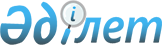 Об утверждении норм образования и накопления коммунальных отходов по городу Уральск
					
			Утративший силу
			
			
		
					Решение Уральского городского маслихата Западно-Казахстанской области от 15 июня 2018 года № 23-3. Зарегистрировано Департаментом юстиции Западно-Казахстанской области 28 июня 2018 года № 5261. Утратило силу решением Уральского городского маслихата Западно-Казахстанской области от 16 сентября 2021 года № 8-10
      Сноска. Утратило силу решением Уральского городского маслихата Западно-Казахстанской области от 16.09.2021 № 8-10 (вводится в действие по истечении десяти календарных дней после дня его первого официального опубликования).
      В соответствии со статьей 19-1 Экологического кодекса Республики Казахстан от 9 января 2007 года, статьей 6 Закона Республики Казахстан от 23 января 2001 года "О местном государственном управлении и самоуправлении в Республике Казахстан", постановлением акимата Западно-Казахстанской области от 13 апреля 2015 года № 98 "Об утверждении Правил расчета норм образования и накопления коммунальных отходов в Западно-Казахстанской области" (зарегистрированное в Реестре государственной регистрации нормативных правовых актов №3914, опубликованное 26 мая 2015 года в информационно-правовой системе "Әділет") Уральский городской маслихат РЕШИЛ:
      1. Утвердить прилагаемые нормы образования и накопления коммунальных отходов по городу Уральск согласно приложению к настоящему решению.
      2. Руководителю аппарата Уральского городского маслихата (С.Давлетов) обеспечить государственную регистрацию данного решения в органах юстиции, его официального опубликование в Эталонном контрольном банке нормативных правовых актов Республики Казахстан и в средствах массовой информации.
      3. Настоящее решение вводится в действие по истечении десяти календарных дней после дня его первого официального опубликования. Нормы образования и накопления коммунальных отходов по городу Уральск
      Полное написание аббревиатур:
      м2 - метр квадратный;
      м3 - метр кубический
					© 2012. РГП на ПХВ «Институт законодательства и правовой информации Республики Казахстан» Министерства юстиции Республики Казахстан
				
      Исполняющий обязанности
председателя сессии

А.Аубекеров

      Секретарь городского маслихата

А.Аубекеров
Приложение к решению 
Уральского городского
маслихата
от 15 июня 2018 года № 23-3
№
Объект накопления коммунальных отходов
Расчетная единица
Годовая норма на 1 расчетную единицу, м3
1
Благоустроенные домовладения 
1 житель
2,66
2
Неблагоустроенные домовладения
1 житель
2,71
3
Общежития, интернаты, детские дома, дома престарелых и тому подобное
1 место
0,45
4
Гостиницы, санатории, дома отдыха
1 место
1,82
5
Детские сады, ясли
1 место
0,31
6
Учреждения, организации, офисы, банки, отделения связи
1 сотрудник
0,75
7
Поликлиники
1 посещение
0,02
8
Больницы, санатории, прочие лечебно-профилактические учреждения
1 койко-место
0,81
9
Школы и другие учебные заведения
1 учащийся
0,8
10
Рестораны, кафе, учреждения общественного питания
1 посадочное место
0,51
11
Театры, кинотеатры, конференц-залы, ночные клуби, игровые-развлекательные центры
1 посадочное место
0,11
12
Музеи, выставки
1 м2 общей площади
0,05
13
Стадионы, спортивные площадки
1 место по проекту
0,25
14
Спортивные, танцевальные и игровые залы
1 м2 общей площади
0,25
15
Магазины, супермаркеты, рынки, торговые павильоны, киоски, лотки
1 м2 торговой площади
1,93
16
Торговля с машин
1 м2 торговое место
1,92
17
Оптовые базы, склады продовольственных и промышленных товаров
1 м2 общей площади
0,3
18
Центры обслуживания населения
1 м2 общей площади
0,75
19
Вокзалы, автовокзалы, аэропорты
1 м2 общей площади
0,84
20
Пляжи
1 м2 общей площади
0,26
21
Аптеки
1 м2 торговой площади
0,58
22
Автостоянки, автомойки, автозаправочные станции, гаражи
1 машино-место
0,3
23
Автомастерские
1 работник
0,9
24
Гаражные кооперативы
на 1 гараж
0,7
25
Парикмахерские, косметические салоны
1 рабочее место
0,81
26
Прачечные, химчистки, ремонт бытовой техники, швейные ателье
1 м2 общей площади
0,3
27
Мастерские ювелирные, по ремонту обуви, часов
1 м2 общей площади
0,3
28
Мелкий ремонт и услуги (изготовление ключей и так далее)
1 рабочее место
0,25
29
Бани, сауны
1 м2 общей площади
0,56
30
Юридические лица, организующие массовые мероприятия на территории города
1000 участников
0,11
31
Садоводческие кооперативы
1 участок
1,73